崂应2030A型 中流量环境空气颗粒物采样器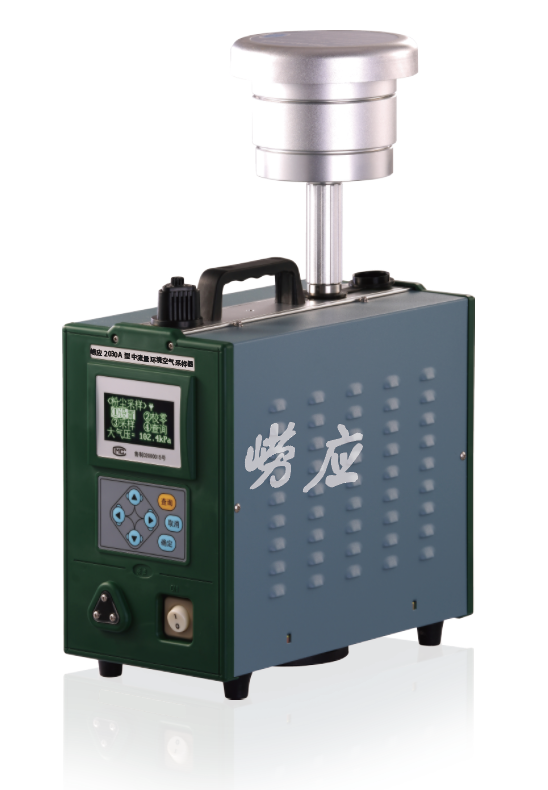 本仪器应用滤膜称重法捕集环境空气中的总悬浮微粒(TSP)或可吸入微粒(PM10)或细颗粒物(PM2.5选配)。可供环保、卫生、劳动、安监、军事、科研、教育等部门用于气溶胶常规监测。 执行标准 GB/T 39193-2020环境空气 颗粒物质量浓度测定 重量法HJ 93-2013     环境空气颗粒物(PM10和PM2.5)采样器技术要求及检测方法HJ/T 374-2007  总悬浮颗粒物采样器技术要求及检测方法HJ 618-2011    环境空气 PM10和PM2.5的测定 重量法JJG 943-2011   总悬浮颗粒物采样器 主要特点 独特的崂应系统设计，捕集环境空气中的总悬浮微粒(TSP)或可吸入微粒(PM10)或细颗粒物(PM2.5选配)采样流量自动控制：采用电子流量计，微电脑系统检测采样流量，自动补偿因为电压波动和阻力、温度变化引起的流量变化自动计算累计采样体积，并同时根据气压、温度换算标况采样体积采样过程停电自动保存工作数据，来电后可恢复采样精密芯泵，耐腐蚀，超低噪音，连续运转免维护，适应各种工况，具有过载保护功能优质滤尘滤网，实现高效过滤功能，保护采样泵和气路可以实现立即采样、定时采样、非间隔采样、等间隔采样四种采样方式宽温高亮TC-OLED显示屏，适用于高寒地区，通俗软件显示界面，实现良好人机交互可以随时提供给用户当前的日期和时间，方便用户操作若因阻力过大导致采样器在一定时间内仍未达到设定流量，采样器会自动停机保护采样数据可存储、打印，轻松掌握实时数据智能化的软件标定功能TSP/PM10/PM2.5(选配)采样头采用铝合金材质，抗静电吸附内置电子标签，可与仪器出入库管理平台软件配合实现仪器智能化管理 标准配置 主机崂应1073A型TSP/PM10采样头   三脚支架Φ90mm玻璃纤维滤膜 可选配置 PM2.5切割器针式打印机地质三脚支架崂应1071型 中流量TSP/PM10/PM2.5/多环芳烃采样头崂应9011Q型 智能交直流移动电源    交直流供电，在额定功率下可同时AC220V、DC24V、DC12V输出崂应9011J型 智能交直流移动电源   交直流供电，在额定功率下可同时使用两路AC220V和一路DC24V输出崂应9011K型 智能交直流移动电源   交直流供电，在额定功率下可同时AC220V、DC24V输出＊说明：以上内容完全符合国家相关标准的要求，因产品升级或有图片与实机不符，请以实机为准, 本内容仅供参考。如果您的需求与其有所偏离，请致电服务热线：400-676-5892   或详细咨询区域销售代表，谢谢